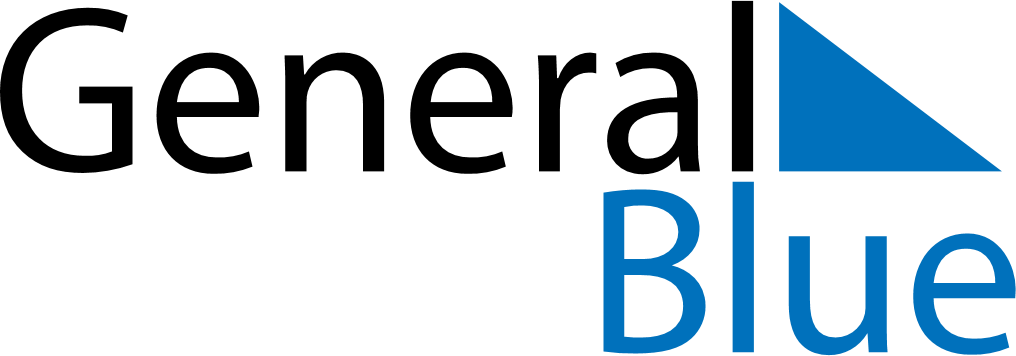 2021 - Q1Togo2021 - Q1Togo2021 - Q1Togo2021 - Q1Togo2021 - Q1Togo2021 - Q1Togo January 2021 January 2021 January 2021MondayTuesdayTuesdayWednesdayThursdayFridaySaturdaySunday123455678910111212131415161718191920212223242526262728293031 February 2021 February 2021 February 2021MondayTuesdayTuesdayWednesdayThursdayFridaySaturdaySunday12234567899101112131415161617181920212223232425262728 March 2021 March 2021 March 2021MondayTuesdayTuesdayWednesdayThursdayFridaySaturdaySunday1223456789910111213141516161718192021222323242526272829303031Jan 1: New Year’s DayJan 13: Liberation Day